Биография Василия Макаровича ШукшинаВасилий Шукшин родился в селе Сростки Бийского района Алтайского края в крестьянской семье. Родители его считались крестьянами-единоличниками, или середняками. Глава семьи – отец, Макар Леонтьевич Шукшин - работал механизатором на молотилках, в деревне пользовался заслуженным уважением. Но вскоре отца Макара Леонтьевича арестовали. Мать, Мария Сергеевна, осталась без кормильца с двумя детьми на руках. Она вышла замуж повторно, за односельчанина Павла Куксина.Отчима своего Павла Куксина Василий Шукшин позже вспоминал как человека редкой доброты. Начала налаживаться жизнь, как грянула народная война. Отчим  Шукшина ушел на фронт, а через год принесли похоронку.И так, тринадцатилетний Василий Макарович стал главным мужчиной и кормильцем в доме.С 1945 по 1947 годы он учился в Бийском автомобильном техникуме, но закончить его он так и не сумел - чтобы прокормить семью, пришлось учебу бросить и устраиваться на работу.А первым местом работы Шукшина стал трест "Союзпроммеханизация", который относился к московской конторе. Устроившись туда в 1947 году в качестве слесаря-такелажника, Шукшин вскоре был направлен сначала на турбинный завод в Калугу, затем - на тракторный завод во Владимир.В 1960 году Василий Шукшин окончил ВГИК. Его дипломная работа - короткометражный фильм "Из Лебяжьего сообщают" - осталась незамеченной. Посмотрев его, многие коллеги Шукшина сочли фильм несовременным, в какой-то мере даже скучным.Но при этом, актерская карьера Шукшина в те годы складывалась гораздо успешнее, чем режиссерская. Шукшин снялся в фильме «Два Федора», после чего  приглашения сниматься посыпались на него со всех сторон. Буквально за короткий период Шукшин снялся в целом ряде картин: "Золотой эшелон" (1959), "Простая история" (1960), "Когда деревья были большими", "Аленка", "Мишка, Серега и я" (все-1962), "Мы, двое мужчин" (1963) и др.С третьего курса он стал рассылать свои рассказы по всем столичным редакциям в надежде, что какая - то из них обратит внимание на его труды. В 1958 году в журнале "Смена" был опубликован его рассказ "Двое на телеге". Однако эта публикация прошла не замеченной ни критикой, ни читателями, и Шукшин на время перестал рассылать свои произведения по редакциям.Но уже в 60-х одно за другим стали выходить в свет литературные произведения Шукшина. Среди них:  "Правда", "Светлые души", "Степкина любовь" были напечатаны в журнале "Октябрь" - в 1961 году. Произведение  "Экзамен" - в 1962 -м; "Коленчатые валы" и "Леля Селезнева с факультета журналистики" также появились в журналах в 1962 году.В 1963 году в издательстве "Молодая гвардия" вышел первый сборник В. Шукшина под названием "Сельские жители". В том же году в журнале "Новый мир" были напечатаны два его рассказа: "Классный водитель" и "Гринька Малюгин" (цикл "Они с Катуни").На основе своих рассказов "Классный водитель" и "Гринька Малюгин", опубликованных в 1963 году, Шукшин вскоре написал сценарий своего первого полнометражного фильма "Живет такой парень". Съемки картины начались летом того же года на Алтае.Картина "Живет такой парень" вышла на экраны страны в 1964 году и получила восторженные отклики публики. Хотя сам Шукшин был не слишком доволен его прокатной судьбой.Фильм по непонятным причинам записали в разряд комедий и, отправив в том же году на международный кинофестиваль в Венецию, выставили его на конкурс детских и юношеских фильмов. И хотя картине присудили главный приз, Шукшин таким поворотом событий был не удовлетворен. Василию Макаровичу даже пришлось выступить на страницах журнала "Искусство кино" с собственным пояснением к фильму.А тем временем творческая энергия Шукшина трансформируется в целый ряд новых литературных и кинематографических проектов.Во-первых, выходит новая книга его рассказов под названием "Там вдали...", во-вторых, в 1966 году на экранах появляется его новый фильм - "Ваш сын и брат", который через год удостаивается Государственной премии РСФСР имени братьев Васильевых.Мысли о России привели Шукшина к идее снять фильм о Степане Разине. В течение всего 1965 года Шукшин внимательно изучал исторические труды о второй крестьянской войне, конспектировал источники, выбирал из антологий нужные себе народные песни, изучал обычаи середины и конца XVII века и совершил ознакомительную поездку по разинским местам Волги.В марте следующего года он подал заявку на литературный сценарий "Конец Разина", и эта заявка первоначально была принята. Съемки фильма намечались на лето 1967 года. Шукшин был целиком захвачен этой идеей и ради ее претворения в жизнь забросил все остальные дела: он даже прекратил сниматься в кино, хотя его звали к себе на съемочную площадку многие известные режиссеры.Однако все оказалось напрасным - высокое кинематографическое начальство внезапно изменило свои планы и съемки фильма остановило. При этом были выдвинуты следующие доводы: во – первых, фильм о современности более важен на данный момент, во-вторых, двухсерийный фильм на историческую тему потребует огромных денежных затрат. Таким образом, Шукшину дали понять, что съемки фильма о Разине откладываются.Последний год жизни Шукшина складывался для него на редкость удачно как в плане творческом, так и личном.2 октября 1974 года Василий Макарович  скончался от сердечной недостаточности. Похоронен на Новодевичьем кладбище.Александр Исаевич СолженицынСолженицын Александр Исаевич (1918-2008). Родился 11 декабря 1918 года в Кисловодске. Русский писатель, действительный член РАН с 1997 года.Солженицын родился через несколько месяцев после смерти отца. В 1924 году семья переезжает в Ростов-на-Дону; там в 1936 году Солженицын поступает на физико-математический факультет университета (окончил в 1941 году).  В октябре 1941 года Солженицын был мобилизован; по окончании офицерской школы (конец 1942 года) — на фронте; 9 февраля 1945 года Солженицын арестован за резкие антисталинские высказывания в письмах к другу детства Н. Виткевичу; содержался в Лубянской и Бутырской тюрьмах.  27 июля осужден на 8 лет исправительно-трудовых лагерей (по статье 58, п. 10 и 11).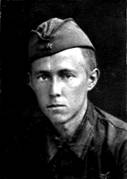 Впечатления от лагеря в Новом Иерусалиме, затем от работы заключенных в Москве (строительство дома у Калужской заставы) легли в основу пьесы «Республика труда» (первоначальное название «Олень и шалашовка», 1954). В июне 1947 года переведен в Марфинскую «шарашку», позднее описанную в романе «В круге первом». С 1950 году в экибастузском лагере (опыт «общих работ» воссоздан в рассказе «Один день Ивана Денисовича»); здесь он заболевает раком (опухоль удалена в феврале 1952 года). С февраля 1953 года Солженицын на «вечном ссыльнопоселении» в ауле Кок-Терек (Джамбульская область, Казахстан).В феврале 1956 года Солженицын реабилитирован решением Верховного Суда СССР, что делает возможным возвращение в Россию: он учительствует в рязанской деревне, живя у героини будущего рассказа «Матренин двор». С 1957 года Солженицын в Рязани, преподает в школе.  После падения Хрущева борьба против Солженицына нарастает: в сентябре 1965 года КГБ захватывает архив писателя; перекрываются возможности публикаций, напечатать удается лишь рассказ «Захар-Калита» («Новый мир», 1966, № 1); триумфальное обсуждение «Ракового корпуса» в секции прозы Московского отделения Союза писателей не приносит главного результата — повесть по-прежнему под запретом.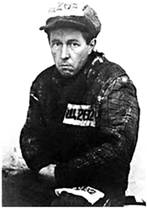 В мае 1967 года Солженицын в Открытом письме делегатам Четвертого съезда писателей требует отмены цензуры. Работа над «Архипелагом...» (закончен в 1968 году) и книгой о революции перемежается борьбой с писательским руководством, поиском контактов с Западом (в 1968 году «В круге первом» и «Раковый корпус» опубликованы за границей). В ноябре 1969 года Солженицын исключен из Союза писателей. После того, как за границей вышел в свет первый том "Архипелага", 12-13 февраля 1974 года Солженицын был арестован, лишен советского гражданства и выслан в ФРГ.Из Германии Писатель перебрался в Цюрих. Но недолго прожив там, получив в Стокгольме Нобелевскую премию (декабрь 1975 года), в 1976 году переселяется в США. Основной работой писателя на долгие годы становится эпопея «Красное Колесо".После краха советского режима, 27 мая 1994 года Солженицын возвращается в Россию. Проехав страну от Дальнего Востока до Москвы, он активно включается в общественную жизнь.Сохранение человеческой души в условиях тоталитаризма и внутреннее противостояние ему — сквозная тема рассказов «Один день Ивана Денисовича» (1962), «Матренин двор», повестей «В круге первом», «Раковый корпус», вбирающих собственный опыт Солженицына: участие в Великой Отечественной войне, арест, лагеря (1945-1953), ссылку (1953-1956). «Архипелаг ГУЛАГ» (1973 год, в СССР распространялся нелегально), — «опыт художественного исследования» государственной системы уничтожения людей в СССР; получил международный резонанс, повлиял на изменение общественного сознания, в т. ч. на Западе.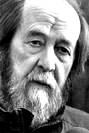 В статьях «Раскаяние и самоограничение как категории национальной жизни», «Жить не по лжи», «Письме вождям Советского Союза» (все — 1973 год) Солженицын предрекал крах социализма, вскрывал его нравственную и экономическую несостоятельность, отстаивал религиозные, национальные и классические либеральные ценности. Эти темы, как и критика современного западного общества, призыв к личной и общественной ответственности развиты в публицистике Солженицына периода изгнания из СССР (с 1974 года в ФРГ; с 1976 года — в США, шт. Вермонт; вернулся в Россию в 1994 году), в т. ч. — новейшей («Как нам обустроить Россию», 1990; «Русский вопрос» к концу 20 века», 1994; «Россия в обвале», 1998). Автобиографическая книга «Бодался теленок с дубом» (1975; дополнена в 1991 году) воссоздает общественную и литературную борьбу 1960 — начала 1970-х гг., в связи с публикацией его сочинений в СССР. Нобелевская премия (1970). В 2001-2002 гг. вышло двухтомное издание писателя «Двести лет рядом» (Исследование новейшей российской истории), посвященное русско-еврейским отношениям. Книга вызвала неоднозначную реакцию.А.И. Солженицын скончался 3 августа 2008 года в Троице-Лыкове. Похоронен в некрополе Донского монастыря.             Ю.Домбровский. «Хранитель древностей» и «Факультет ненужных вещей» как    психологические романы. Особенности психологизма.Интерес к психологии изначален для литературы. В строгом смысле исследователи связывают психологизм с воссозданием неповторимых моментов человеческой жизни. Однако в произведениях различных писателей разных эпох содержание понятия «психологизм» меняется. От пластичного изображения одного, но яркого чувства (древнегреческая литература, произведения средневековья) до интереса «к сложности внутреннего мира человека, к переплетению различных умонастроений и импульсов, к постоянной смене душевных состояний» - такой путь прошла мировая литература за историю своего существования. Исследователи говорят о двух типах психологизма, которые сложились в прошлом столетии «демонстративный» и «подтекстовый». Первый характерен для произведений Достоевского, Толстого и характеризуется «пристальным интересом к текучести сознания, к всевозможным сдвигам во внутренней жизни человека, к глубинным пластам его личности». «Подтекстовым» называют психологизм Чехова, где импульсы и чувства героев лишь угадываются, об их переживаниях говорится бегло. Некоторые исследователи особо выделяют психологизм Тургенева, который он сам определил как «тайный». Отмечают недоговоренность многих эпизодов, где автор рисует лишь внешнее проявление тех или иных чувств героев, предоставляя читателю право самому догадаться о них.В XX веке отношение к психологизму в литературе несколько изменилось. Настолько важными оказались события, которые происходили в мире, что они  практически и стали главными героями произведений. Человек отошел на второй план. Перед Домбровским и другими писателями его времени встала важная задача - сделать человека в полноте его переживаний снова главным героем. Постановка этой задачи тесно связана с активизацией самосознания человека XX столетия. Для того чтобы решить поставленную задачу Домбровский использует большинство известных в литературе способов: традиционные обозначения того, что испытывает герой (думает, чувствует, хочет), описание галлюцинаций, сновидений, то есть явлений, которые относятся к миру бессознательного, прямое описательное, несколько аналитическое обозначение того, что происходит во внутреннем мире персонажей, внутренние монологи, диалоги героев, их воспоминания, задушевные беседы, дневниковые записи и так далее. Именно поэтому обозначить тип психологизма Домбровского одним словом невозможно. «Впитав» традиции мировой литературы, он создает цельный психологический портрет человека во всем многообразии его проявлений.В условиях общества, где реальный человек остается незамеченным в тени своего двойника - «Дела», Зыбин - а именно ему автор доверяет эту важную функцию - пытается восстановить человека в его природных правах. Для самого Домбровского проблема подмены живого человека материалами «Дела» была жизненно важна. «По материалам «Дела» об этом Домбровском -контрреволюционере, умелом и ловком враге, - и решается судьба настоящего живого Домбровского, который даже и точного понятия не имеет о том, как выглядит его страшный двойник». Процесс «восстановления» проходит у Домбровского путем постижения внутреннего мира каждого человека, что и позволяет доказать его самоценность. Человеческая суть может выразиться даже в одном жесте, одном слове. Единственным штрихом он может передать психологический портрет человека, да так точно, что мы никогда не перепутаем его с другими героями. Так директор музея, в котором работает главный герой, это человек неуемной энергии. Героя интересует, почему именно этого человека назначили директором «тишайшего» учреждения. Это был красноармеец до мозга костей, при этом он дословно знал Писание и критику его. «Как все антирелигиозники того времени, он вопросы понимал лобово и так же лобово отвечал на них. Чертил, например, на доске родословную Христа (все это наизусть, наизусть!) -у Матфея так, у Луки - этак. Так как же, товарищи красноармейцы, на самом деле?» Этот человек вызывает у героя уважение, поскольку он верен своим убеждениям, никогда не поступится ими. Его стойкость отражается в деталях внешности: высокий, крепкий мужчина, лет сорока пяти, в военной гимнастерке с расстегнутым воротом, с белоснежным воротничком. Его характерная улыбка, даже ухмылка сопровождает практически каждое появление, кроме тех случаев, когда он серьезно обеспокоен судьбой вверенного ему учреждения и людей в нем работающих. Это характеризует его как человека открытого, он любит общение и больше всего ценит в человеке уважение к правде и чужим убеждениям.Поскольку повествование в «Хранителе» ведется от первого лица, мы можем сделать вывод, что главного героя интересует все, в чем отразился человеческий дух. Для него внутренний мир какого-нибудь доисторического старика так же важен, как мотивы поступков людей, ставших символами своей эпохи. Зыбин непрофессиональный археолог, он чувствует «недостатки» своего образования и, что более важно, мышления. Герой стремится походить на своего талантливого предшественника - Жозефа Кастанье. В отличие от него сам склад ума не позволяет Зыбину вести такое же сухое научное исследование. Он не интересуется, подобно предшественникам, эпохой, датами, особенностями узоров на осколках кувшинов. Зато он представляет себе, как разбился этот кувшин от запущенного кем-то камня. Наличие художественного мышления мешает научному поиску, зато позволяет постичь глубины человеческого сознания. Такая способность позволяет Зыбину противостоять неисторичности наступившего времени. «Причина массового безумия, охватывающего даже самых стойких - потеря памяти. Того, на чем по пушкинской формуле «покоится от века, по воле Бога одного, самостоянье человека, залог бессмертия его». Того, что как раз и хранит Хранитель древностей: память о человеческом историческом самостояньи». Роман «Хранитель древностей» можно назвать психологическим еще и потому, что фактическое место действия перенесено во внутренний мир главного героя, а в измененном состоянии его души коренится главное действие романа. В «Хранителе» изучается просто человек, который, «как и сотни лет до него, хочет просто жить, любить, ловить и солить рыбу и не придумывать что-нибудь вроде провидения, трагедийности, чувства истории». Но этого оказывается недостаточно, чтобы восстановить человека в его правах. Есть еще общество, которое вмешивается в его жизнь, диктует ему общественную роль.«Как забыть, что бериевская компания, терроризируя одних, развязала самые темные, антисоциальные и даже античеловеческие инстинкты у других, что масса людей, не имеющих гражданского мужества и моральной стойкости (в особенности так называемые «запятнанные» и «бывшие») пали жертвами этой компании. Вольно или совсем невольно, спасая иногда самих себя или зарабатывая капитал, они стали клеветниками и лжесвидетелями и теперь уверены, что обратного пути у них нет». Сам герой убеждается, что невозможно закопаться в историческую пыль, остаться «над битвой». В «Факультете» человек по-прежнему интересует автора. Но в отличие от «Хранителя», это роман о праве, о человеке и государстве, о человеке как уникальной личности и частице мироздания и о государстве, подавляющем в нем проявления индивидуальности, кроме одного - проявления человека как части огромной государственной машины, при этом само понятие «личность» становится пустым звуком. Тех же, чье личностное начало слишком сильно, машина безжалостно давит, отделяя их колючей проволокой от «нормального» народа. Все, что определяет человека как личность (мораль, совесть, этические принципы), сразу же отметается тоталитарной машиной в стан «ненужных вещей». Люди перестают просто жить и начинают «функционировать в системе».«Ушло что-то очень важное, а появилось что-то совсем лишнее». Такое пока неясное ощущение возникает уже в «Хранителе». Вот так постепенно и происходит подмена человека его «бумажным двойником». Так, подтверждение этому является описание сложности чувств, переживаемых Софьей Якушиной, молодой сотрудницей органов, выполнившей свое первое задание. «Герой этой бумаги, обрисованный (вернее сформулированный) со зловещей традиционной безличностью тех времен (он, оказывается, «восхвалял», «клеветал», «дискредитировал», «сравнивал»), очень мало напоминал ей того, что вызывал у нее за оживленным столом неясную, несильную, но все-таки достаточно определенную симпатию». В «Хранителе» в центре внимания индивидуальность, личность каждого, пусть даже «маленького» человека, хотя такого понятия для автора не существует. В «Факультете» же его интересуют, как самостоятельные личности вдруг начинают воспринимать взгляды одного человека как свои собственные, становятся безликой массой, выполняющей чужую волю. Таким образом, переход от «Хранителя» к «Факультету» - это еще и переход от психологии человека к социальной психологии.Жить в обществе и не быть его частью просто невозможно. Разница лишь в том, какую роль человек выберет для себя. Есть три варианта: стать следователем (адвокатом, прокурором, «будильником» и т.п.), сексотом или подсудимым (заключенным). Домбровского интересуют особенности психологии представителей каждой группы, и какие происходят изменения в связи с переходом из одной "ипостаси" в другую. Жизнь каждого из них связана с двумя другими. Характерное чувство, которое движет всеми, кто начал «функционировать», - это ужас. Так, Зыбин подметил в глазах Неймана «выражение хорошо устоявшегося ужаса». Его появление объясняется постоянным ожиданием чего-то надвигающегося, грозного и большого. Чудесное избавление Зыбина как раз и объясняется тем, что он говорит «нет» всем посулам системы, не поддается влиянию этого ужаса. В последней схватке с системой, которая состоялась на допросе с Тамарой Долидзе, он вступает в открытый бой, высказывает все, о чем передумал за долгие семь месяцев заключения. Из битвы он выходит обессиленный, но живет, веря в свою невиновность и вневременные ценности. Домашнее задание: подготовить сообщение о казазских биях-ораторахЖАНРЫ  УЧЕБНО-НАУЧНОЙ  РЕЧИ  Дискуссия. Дебаты. Спор. Полемика. Диспут.Учебно-научная  речь  реализуется  в  следующих  жанрах:I.  Сообщение  и  ответ-  выступление  учащихся,  тематически  связанное  с  изучаемым  материалом.  Это  монологическая  форма  устной  речи,  задача  которой  -  продемонстрировать  знание  правил,  терминов,  законов  и  степень  усвоения  учебной  информации.  Устный  воспроизводящий  ответ  следует  рассматривать  как  рассуждение  на  темы,  связанные  с  изучением  соответствующего  предмета.  В  таком  рассуждении  выделяются  тезис  (то,  что  доказывается)  и  аргументы.  В  доказательной  части  ответа  выделяются  пример  и  его  объяснение.  Таким  образом,  структура  ответа  может  быть  следующей:-  теоретическое  (научное)  положение  (правило,  определение  и  т.п.);-  доказательная  часть  -  пример; -  объяснение  примера. Для  учебно-научного  текста  свойственны  различные  виды  ответов:1)  устный  ответ; 2)    ответ-анализ  -  Формирует  умение  строить  рассуждение  от  общего  к  частному.  В  основе  такого  ответа  лежит  описательная  характеристика,  в  нем  указываются  признаки,  свойства,  части  описываемого  предмета,  раскрывается  содержание  понятия.  В  таком  ответе  обязательно  используются  определенные  понятия,  которые  комментируются,  поясняются  примерами,  дополняются  нужными  сведениями.  Отбор  материала  к  ответу  подчинен  задаче  -  назвать  предмет,  описать  его  признаки. Последовательность  работы  над  составлением  устного  ответа-анализа  следующая:-  формулировка  правила; -  подбор  примеров; -  подбор  комментарий  (объяснение),  примеров. 3)  ответ-обобщение  -  формирует  умение  назвать  предмет,  описать  его  признаки,  подобрать  соответствующие  языковые  средства  для  решения  этих  задач.  Подобные  ответы  используются  тогда,  когда  требуется  создание  обобщающих  формулировок.  Ответы  на  подобные  вопросы  строятся  на  выделении  каких-либо  признаков,  принадлежащих  группе  явлений,  языковых  категорий.  В  результате  их  рассмотрения  формулируется  вывод-обобщение  (Например,  "Каковы  правила  постановки  знаков  препинания  в  конце  предложения?",  "На  основании  каких  признаков  слова  распределяются  по  частям  речи?");4)ответ-группировка  -  требует  систематизации  и  обобщения  знаний.  Такие  ответы  формируют  умение  выделить  какие-либо  признаки  предмета  и  сделать  вывод-обобщение,  подобрав  соответствующие  языковые  средства,  умение  систематизировать  признаки,  используя  соответствующие  языковые  средства  и  речевые  конструкции.2)   Языковой  пример  -  это  начало  доказательной  части  ответа,  на  основании  которой  можно  судить  об  истинных  знаниях  учащегося.  Объяснение  примера  -  анализ,  который  производится  для  того,  чтобы  разъяснить,  прокомментировать,  доказать  выдвинутое  положение.  Объяснение  примера  показывает,  насколько  сознательно  усвоен  материал,  как  учащийся  соотносит  общее  и  частное,  умеет  доказывать  выдвинутое  положение,  что  характеризует  в  свою  очередь  степень  овладения  учебно-научным  стилем  изложения. 3)  Объяснение.  Существует  два  типа  объяснений: -  объяснение-пояснение,  комментирующее  выдвигаемое  положение;-объяснение-толкование,  раскрывающее  существо  рассматриваемого  положения.Часто  в  одном  ответе  используются  различные  типы  и  способы  объяснений,  но  важно,  чтобы  при  этом  не  нарушались  требования  к  качеству  объяснения  примера:-соответствие  теоретическому  положению  и  приведенному  примеру;-подведение  данного  частного  случая  под  общее  положениеЖанры научного стиля речи Жанр - форма организации речевого материала в рамках того или иного стиля речи. В жанровом отношении научная речь является одной из наиболее богатых разновидностей русской речи. Жанровое многообразие научного стиля обусловлено, прежде всего, наличием в нем множества типов текстов.В учебнике для вузов "Культура русской речи" (М.: НОРМА, 2001. С. 195) функционально-стилевая классификация научного стиля речи представлена такими его разновидностями, как• собственно научный,• научно-информативный,• научно-справочный,• учебно-научный,• научно-популярный.Опираясь на данную классификацию, предлагаем описание научных текстов различных жанров, соответствующих выделенным разновидностям научного стиля.Научные тексты различных жанров строятся по единой логической схеме. В основании этой схемы находится главныйтезис - утверждение, требующее обоснования; тезис включает в себя предмет речи (то, о чем говорится в тексте) и главный анализируемый признак (то, что говорится об этом предмете). Доказательствами главного тезиса являются аргументы(доводы, основания, приводимые в доказательство), количество которых зависит от жанра и объема научного текста. Для более полной аргументации тезиса необходимы также иллюстрации - примеры, подтверждающие выдвинутые теоретические положения.Текст научного стиля завершается выводом (резюме), в котором содержится аналитическая оценка проведенного исследования, намечаются перспективы дальнейших изысканий.Собственно научный стиль речиНаучная статья и монография - оригинальные произведения исследовательского характера, относящиеся к собственно научному стилю. Это так называемые первичные жанры научного стиля, так как они пишутся специалистами и для специалистов.  •  Монография - научный труд, научная книга, посвященная изучению одной проблемы, одного вопроса.  •  Научная статья - сочинение небольшого размера, в котором автор излагает результаты собственного исследования. •  В эту же группу жанров входят доклад, диссертационная работа, а также курсовая работа и дипломная работа, примыкающие к другой разновидности научного стиля - учебно-научным жанрам. Тексты перечисленных жанров должны обладать свойствами, присущими любому научному тексту, - быть точными, логичными, отвлеченными и обобщенными, иметь стройную композицию.В текстах этих жанров выделяются структурно-смысловые компоненты:– название (заголовок),– введение,– основная часть,– заключение.Название (заголовок) научного текста - важнейшая информативная единица, отражающая тему данного произведения и соответствующая содержанию текста. Существует несколько типов заголовков:- название общего характера (введение в терминоведение; беседы о физике);- название, конкретизирующее разрабатываемые автором вопросы научной теории и практики (хранение информации в бесписьменном обществе);- названия, отражающие особенности авторской постановки вопроса (русская орфография в историческом аспекте; поэтическая энциклопедия).Введение (водная часть) должно быть кратким и точным. В нем обосновывается– выбор темы исследования,– описываются методы исследования,– формулируются цели и задачи работы.Главной целью всякой отрасли науки являются раскрытие и изучение закономерностей связи между явлениями и процессами. В круг целей научного исследования входят также: раскрытие специфики объекта науки, создание типологии, объяснение явлений, описание функций, систематизация и обобщение фактов и пр.Основная часть текста монографии, дипломной работы делится на главы в соответствии с задачами и объемом работы. В научной статье главы не выделяются, но каждое новое научное положение оформляется в новый абзац.Заключение содержит выводы по данному исследованию или имеет форму краткого резюме.Научно-информативный стиль речиОсновными жанрами научно-информативного стиля речи являются:– реферат,– аннотация,– конспект,– тезисы.Эти жанры научных текстов объединены общими свойствами: являются вторичными жанрами речи(составляются на основе уже имеющихся опорных тестов, чаще всего оригинальных, первичных, хотя тезисы могут быть и оригинальным научным произведением) и определенным образом соотносятся с учебно-научной разновидностью научного стиля речи.РЕФЕРАТРеферирование - интеллектуальный творческий процесс, включающий осмысление текста, преобразование информации аналитико-синтетическим способом и создание нового (вторичного) текста.Реферат - адекватное по смыслу изложение содержания первичного текста. Реферат отражает главную информацию, содержащуюся в первоисточнике, новые сведения, существенные данные. Подготовка рефератов - один из наиболее сложных видов самостоятельной работы, реферирование приучает человека вдумчиво работать с литературой, ориентироваться в ней, выбирая необходимую информацию. Реферат должен быть информативным, отличаться полнотой изложения, объективно передавать содержание первичного текста, корректно оценивать материал, содержащийся в первоисточнике. Реферат может быть репродуктивным, воспроизводящим содержание первичного текста, и продуктивным, содержащим критическое или творческое осмысление реферируемого источника.•   Репродуктивные рефераты бывают двух видов: реферат-конспект и реферат-резюме.- Реферат-конспект содержит в обобщенном виде фактическую информацию, иллюстративный материал, сведения о методах исследования, полученных результатах и возможностях их применения.- Реферат-резюме приводит только основные положения, тесно связанные с темой текста.•  Продуктивные рефераты представлены рефератом-обзором и рефератом-докладом:- Реферат-обзор составляется на основании нескольких первичных текстов, дает сопоставление различных точек зрения по конкретному вопросу.- Реферат-доклад имеет развернутый характер, наряду с анализом информации, приведенной в первоисточнике, дает объективную оценку состояния проблемы.В структуре реферата любого типа выделяются три основных компонента:• библиографическое описание,• собственно реферативный текст,• справочный аппарат.Как и любой научный текст, реферат имеет определенную композицию:1. Вступление. Задачи вступления могут быть следующими: дать исходные данные текста (название исходного текста, где опубликован, в каком году), сообщить сведения об авторе (фамилия, имя, отчество, специальность, ученая степень, ученое звание), вскрыть смысл названия работы, чему она посвящена, в связи с чем написана.2. Перечисление основных вопросов и проблем, о которых говорится в первоисточнике.3. Анализ самых важных, по мнению референта, вопросов, содержащихся в исходном тексте. Проводя такой анализ, необходимо обосновать важность выбранных вопросов, коротко передать мнение автора по этим вопросам, выразить свое мнение по поводу суждений автора первоисточника.4. Общий вывод о значении всей темы или проблемы реферируемого текста.Виды и жанры красноречияВажнейшей разновидностью публицистического стиля является устная публичная речь. Под публичной речью, как правило, понимается устное выступление, обладающее рядом характерных признаков, таких как:· коллективный или массовый адресат;· общественно значимая тема выступления;· подготовительная работа, предшествующая выступлению (хотя, разумеется, нельзя исключать и спонтанных публичных выступлений);· планируемое целенаправленное воздействие на адресата.Хорошо сформированные умения и навыки устного публичного выступления издавна называют ораторским искусством (или мастерством), и изучаются эти важнейшие для человека умения древнейшей наукой – риторикой.Однако не следует отождествлять риторику и ораторское искусство. Действительно, риторика как наука начиналась с обучения именно ораторскому мастерству, но сейчас сам термин риторика трактуется значительно шире: он включает в себя любые разновидности речевого взаимодействия, в рамках которого мы осознанно ставим цели, заранее планируя воздействие на адресата, прогнозируя результат. Врачу, к примеру, надо убедить пациента принимать лекарство, менеджеру – побудить покупателя приобрести товар и т.д. Современная риторика призвана научить человека эффективному взаимодействию в самом широком смысле этого слова.Есть еще один термин, который часто употребляют как синоним слову риторика. Это исконно русское слово – красноречие. Надо сказать, что в русском языке были и другие слова с подобной семантикой: златоустие, красноглаголанье, велеречие. Это наглядно показывает, насколько почиталось в русской культуре истинное, красивое, веское слово. Разграничил понятия риторикаи красноречиев свое время М.В.Ломоносов (его и считают основателем русской риторики). Под риторикой он понимал «науку, учение, правила», а под красноречием умение «красно говорить», то есть практически использовать эти правила. Издавна формируются отдельные виды красноречия или направления риторики. Одна из классификаций представлена в табл. 9.4.Виды красноречия на основе сферы употребленияЗарождение риторики как науки и учебной дисциплины связано с периодом демократии в Афинах. Произнесение речей тогда было способом решения государственных вопросов на форуме или в сенате; спорные речи произносились в судах, где не было профессиональных адвокатов или обвинителей, а каждый гражданин мог выдвигать обвинения и защищать себя. На многолюдных празднествах и поминках звучали ритуальные речи. Риторическое учение дошло до нас в виде высоких образцов речей выдающихся греческих ораторов Демосфена, Лисия, Сократа, Перикла и др., а также теоретических трудов по риторике Горгия, Аристотеля. В дальнейшем риторическую традицию продолжили в Древнем Риме Цицерон, Цезарь, Брут, Квинтилиан и др.Научный стиль речиНаучный стиль речиФункционально-стилевая классификацияЖанровая классификацияСобственно научный стильМонография, статья, доклад, курсовая работа, дипломная работа, диссертационная работаНаучно-информативныйРеферат, аннотация, конспект, тезисы, патентное описаниеНаучно-справочныйСловарь, справочник, каталогНаучно-учебныйУчебник, словарь, методическое пособие, лекция, конспект, аннотация, устный ответ, объяснениеНаучно-популярныйОчерк, книга, лекция, статья